印刷可能な作業指示要求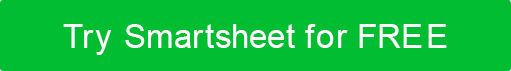 会社名会社名ロゴロゴ123 会社アドレス ドライブ123 会社アドレス ドライブロゴロゴ4階 スイート 4124階 スイート 412ロゴロゴニューヨーク市会社都市ニューヨーク市会社都市ロゴロゴ321-654-9870321-654-9870ロゴロゴアドレスアドレスロゴロゴ作業指示書リクエスター名ロケーション アドレス電話ロケーション アドレス電子メールロケーション アドレス優先度レベル注文日時必要な日付納入日割り当て先の作業請求対象の作業要求の説明要求の説明要求の説明要求の説明完了した作業の説明完了した作業の説明完了した作業の説明完了した作業の説明不完全な作業の説明不完全な作業の説明不完全な作業の説明不完全な作業の説明作業の完了日付承認者の作業日付免責事項Web サイト上で Smartsheet から提供される記事、テンプレート、または情報は参照用です。情報を最新かつ正確に保つよう努めていますが、当サイトまたはウェブサイトに含まれる情報、記事、テンプレート、関連するグラフィックスに関する完全性、正確性、信頼性、適合性、または可用性について、明示または黙示的ないかなる表明も保証も行いません。したがって、そのような情報に対する信頼は、お客様の責任で厳重に行われます。